Общероссийский конкурс студенческих работ в области «Универсального дизайна». 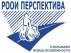 Приложение №1 ТЕХНИЧЕСКОЕ ЗАДАНИЕ К КОНКУРСУ ТРЕБОВАНИЯ К КОНКУРСНЫМ РАБОТАМ Конкурсный проект предоставляется в виде презентации в формате PDF, без указания авторства** внутри презентаций, и дополнительно - в виде отдельных изображений формата JPG (разрешение 300 dpi). Название каждого файла проекта (презентация, пояснительная записка, изображения) должно включать в себя: Название команды/проекта, ВУЗ, город, Фамилии членов команды. К проектам отдельно прилагается заполненная анкета участника с указанием имен и контактов всех участников, заявленных в качестве соавторов. Макет. 1.1 	Проект должен содержать: Планы, разрезы и фасады в масштабе 1:100 (все чертежи должны иметь главные осевые размеры). Предоставляются к финальному туру, к началу сентября 2016 г.; 3D визуализация или рисунки (не менее 4-х). Предоставляются к финальному туру, к началу сентября 2016 г.; Генплан с ландшафтным дизайном территории в масштабе 1:200 или 1:100 (для номинации № 5 и если таковой имеется);  Дополнительные материалы по желанию автора. Предоставляются к финальному туру, к началу сентября 2016 г.;Макет (к номинации №6 обязательно, к остальным номинациям - по желанию команды) - предоставляется к первой половине августа 2016 г. в виде фотографий. Финалисты представят свои макеты (оригиналы к октябрю 2016 г.), выполненные из картона, пластика и других подручных средств, на выставке в музее с середины по конец октября 2016 г. 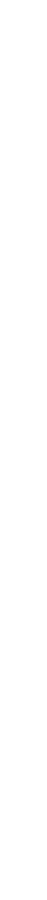 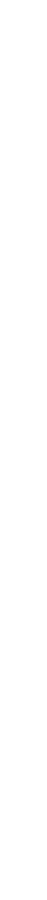 Проект, представленный на конкурс, должен отвечать требованиям СНиП, действующим территориальным нормам тех регионов, для которых создан проект. Площадь объекта, его размеры и функциональное назначение принимаются по усмотрению команды. Критерии оценки:Выполнение всех принципов Универсального дизайнаОригинальность проектаРеализуемость проекта (стоимость)Возможность тиражированияУчет региональных особенностейПредоставление полного пакета документовТребования к пояснительной записке: Пояснительная записка в формате .doc предоставляется к отборочному туру, с 24 февраля до 01 июня 2016 г. Записка обязательно должна содержать следующую информацию: площадь и назначение; отличительные черты проекта с точки зрения команды;описание проекта;название ВУЗа, ФИО участников команды.Примечания: ** НЕ ДОПУСКАЕТСЯ УКАЗАНИЕ АВТОРСТВА ВНУТРИ PDF-ПРЕЗЕНТАЦИЙ РООИ «Перспектива»     universaldesign@perspektiva-inva.ru   8 906 036 78 67  Мария Генделева Подробнее о Конкурсе http://perspektiva-inva.ru/universal-design/news/vw-2550/ 